Matching balanceYou and your partner perform the same balance.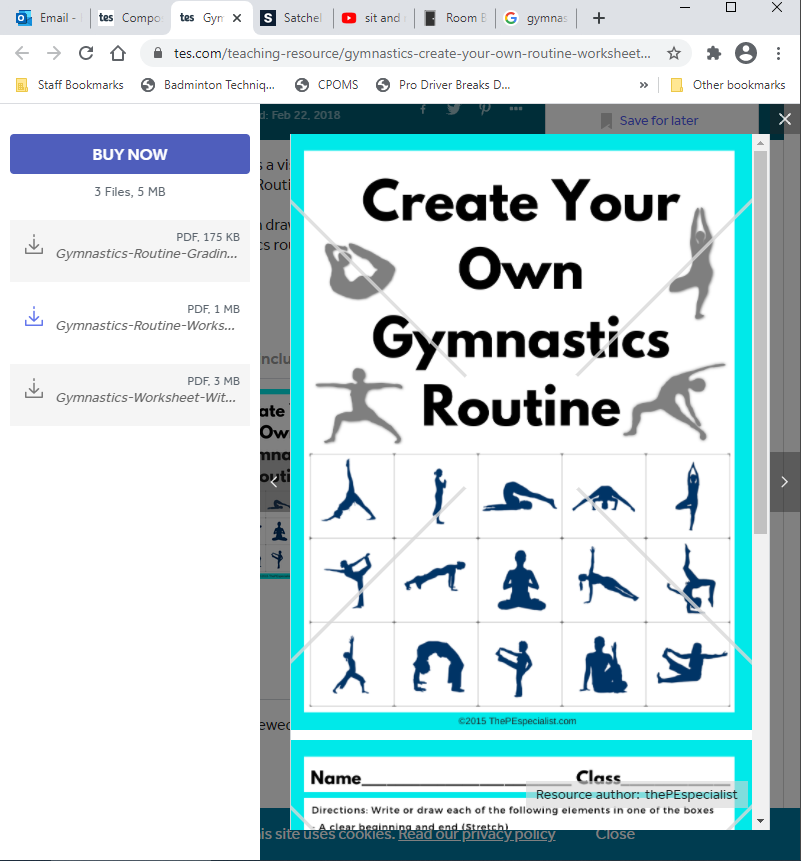 Mirroring balanceYou and your partner perform the same balance as if there was a mirror between you.Starting positionRoutines should begin with a balance being held to show that the performance is ready to start.Dance elementYou and your partner perform a 3-5 second dance element to the music.Finishing position You should end in an aesthetically pleasing position that shows the performance has ended.Roll of any kindRolls include: pencil rolls, forwards rolls, shoulder rolls, backwards rolls, teddy bear rolls.Jump of any kind Jumps include: straight jump, ¼ turn, ½ turn, hop, toe touch, straddle, bunny hop.Balance at different heights (levels)You and your partner perform a balance at different heights – one partner will be low and one partner will be high.Travel of any kind across the matFind a way of traveling from one side of your mat to the other. Contrasting balanceYou and your partner perform different balances from one another at the same time. 